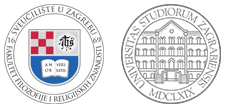 Analitička filozofija (51924) (FP2210)Filozofija - diplomski1. semestar, 2022-2023INFORMACIJE O PREDAVAČU(-IMA)Predavač i nositelj: Dr. sc. Dalibor Renić Titula: docentE-mail:  dalibor.renic@ffrz.unizg.hrDodatne informacijeOPIS KOLEGIJAStudijski program: preddiplomski diplomskiVrsta kolegija: obvezni izborniECTS bodovi: 3Opis:Ciljevi kolegija Analitička filozofija su usvajanje analitičke metode u filozofiji općenito, što uključuje usvajanje i primjenu racionalnog argumentiranog načina obrazlaganja i odgovaranja na prigovore, te napose pojmova i središnjih tema analitičke filozofije 20. st. u povijesnom smislu. Teme: Pojam analize u povijesti filozofije; Pojam analize u analitičkoj filozofiji 20. st.; Analitički filozofi 20. st. (G. Frege, G.E. Moore, B. Russell, L. Wittgenstein, Bečki krug, Oxfordska škola, W.O. Quine, P. Strawson); Filozofija jezika: značenje; Analitička filozofija uma: intencionalnost; Analitička metafizika: pojam egzistencije.Ishodi učenja na razini predmeta:Student će moći: Definirati osnovna stajališta o raznovrsnim temama u analitičkoj filozofiji. Revidirati osnovna znanja i stajališta u analitičkoj filozofiji. Ilustrirati stajališta analitičkih filozofa. Argumentirano se suočiti s drugim filozofskim pravcima. Ishodi učenja na razini programa:Kritički prosuđivati tekstove značajnih autora iz područja filozofije. Razvijati vještinu argumentiranog iznošenja vlastitoga kritičkog mišljenja. Formulirati znanstvene hipoteze na filozofskom području.ZAHTJEVI KOLEGIJALiteratura i ostali materijali:  Obvezna:Dalibor Renić, Analitička filozofija. Skripta. Zagreb, 2020.Ivan Macan. Uvod u analitičku filozofiju. Zagreb, FFDI, 1994.Hans Hahn, Otto Neurath, Rudolf Carnap, Znanstveno shvaćanje svijeta – Bečki krug, Zagreb: Scopus, 2005.Michael G. Loux. Metafizika: Suvremen uvod. Zagreb, Hrvatski studiji, 2010.Platon, Teetet, Zagreb: Naprijed, 1979.William G. Lycan. Filozofija jezika: Suvremen uvod. Zagreb, Hrvatski studiji, 2011.Preporučena:David Edmonds, John Edinow. Wittgensteinov žarač. Priča o desetominutnoj svađi dvojice velikih filozofa. Zagreb 2004.Donald Davidson. Istraživanja o istini i interpretaciji. Demetra 2000.George Edward Moore. Principi etike. Kruzak 2009.Ivan Macan. Wittgensteinova teorija značenja. Zagreb 1996.Karl Popper, Nedovršena potraga: Intelektualna autobiografija, Algoritam, Zagreb 2004.Ludwig Wittgenstein. Filozofijska istraživanja. Zagreb 1998.Ludwig Wittgenstein. Tractatus Logico Philosophicus. Zagreb 2004.N. Miščević, M. Potrč ur.. Kontekst i značenje. Rijeka 1987.Peter F. Strawson. Analiza i metafizika. Kruzak 1999.Willard van Orman Quine. Riječ i predmet. Kruzak 1999.Metode procjene studenata:Vrednovanje se sastoji od trajnog vrednovanja napretka (pet pisanih ogleda po maks. 10%) i ispita (pismeno i usmeno, 45%), zalaganja (5%). Za pozitivnu ocjenu nužno je 55% bodova.Pravila pohađanja:Za dobivanje potpisa nužno je najmanje 70% fizičke prisutnosti na nastavi i na vježbama te predati u zadanom roku sve pismene oglede.Ostale važne informacije:Dodatne upute i materijale možete naći na stranici kolegija Analitička filozofija na Merlinu, http://moodle.srce.hr/ Studentska evaluacija kolegija:  ISVU anketa.Predavač(-i) i Fakultet zadržavaju pravo revidirati, izmijeniti ili dopuniti ovaj nastavni program prema potrebi. Studenti će biti obaviješteni o svim takvim promjenama.